Grupa Krasnale –  25 maj 2020r. 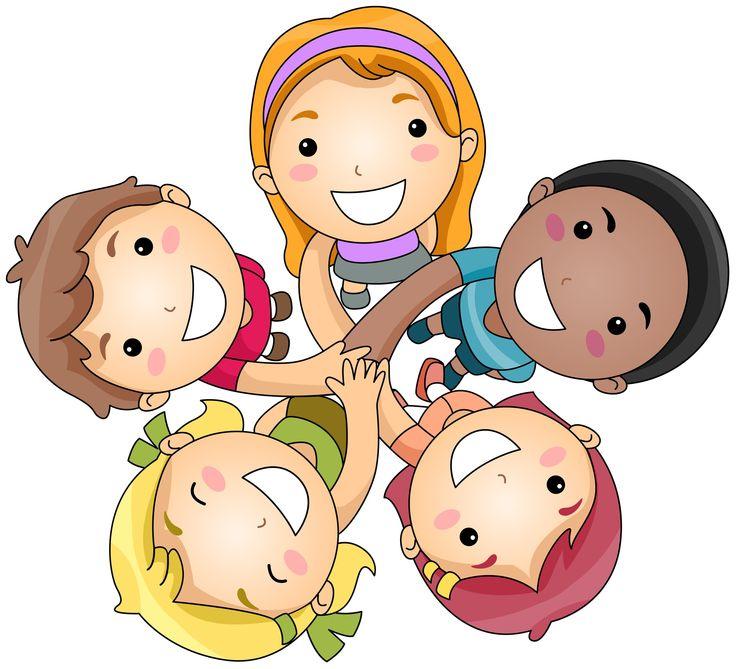    Witam wszystkie Krasnoludki !       Dzień DzieckaTemat dnia: Nasze prawaZajęcie IPowitanka Na powitanie niech każdy wstanie , niech każdy wstanie raz, dwa , trzy, A po ukłonie zaklaszcze w dłonie , zaklaszcze w dłonie raz, dwa, trzy.Na powitanie wszyscy razem - hip hip hura! hip hip hura! Z całego serca, pełnym gazem - witamy was, witamy was!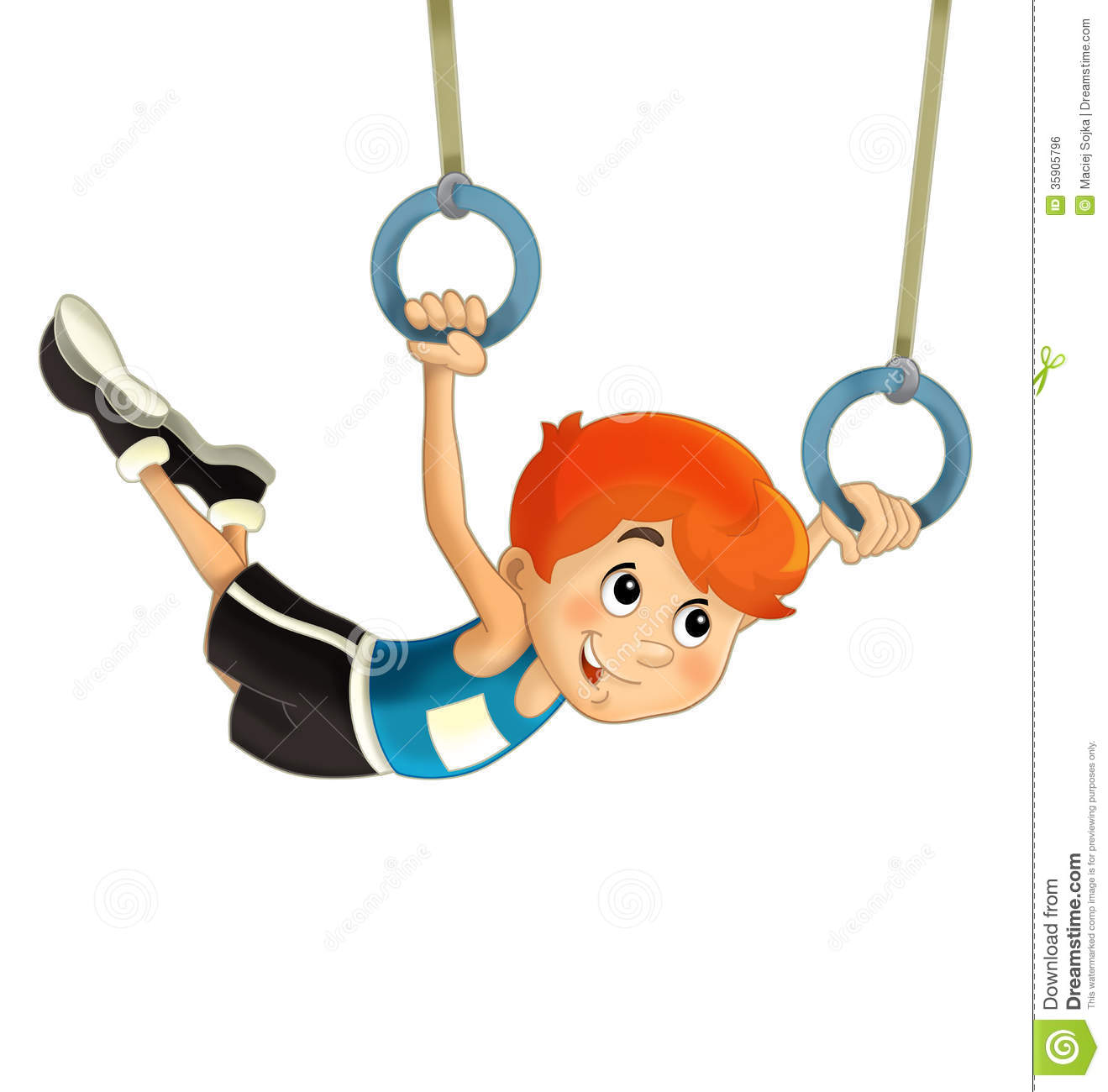 Powitania nadszedł czas, miło dzisiaj widzieć Was! Ręce w górę, mały skok, teraz w górę - hop, hop, hop!Gimnastyka1.„Maszerują przedszkolaki” – na komendę w prawo zwrot dziecko porusza się po kole i naśladują maszerujących żołnierzy. 2. „Pingwiny” – dziecko porusza się na piętach, ręce trzyma wzdłuż tułowia, a dłonie ma skierowane w bok. 3. „Bociany” – dziecko chodzi po kole i podnosi wysoko kolana, klaszcze przy tym w dłonie, ręce ma wyprostowane. Przy wykonywaniu tych gestów dziecko mówią kle, kle… 4. „Baletnice” – dziecko wspina się na palce, ręce mają złączone nad głową – dłonie dotykają się paluszkami, obraca się dookoła, jak baletnice. 5. „Pajacyki” – dziecko stoi  w pozycji „na baczność”. Na „raz” wyskakuje w górę i wykonuje klaśnięcie ponad głową, opada na rozstawione nogi. Na „dwa” ponownie wyskakuje w górę.Zajęcie IIZabawa – nasze prawo – zapoznanie z wierszemZabawa – nasze prawo Witold Szwajkowski Dzieci mają różne prawa, ale głównym jest zabawa, więc popatrzmy w lewo, w prawo, jaką zająć się zabawą.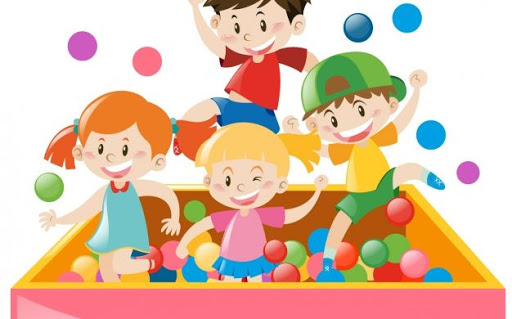 Z kolegami albo sami, bez zabawek, z zabawkami, czy w mieszkaniu, czy na dworze, każde z nas się bawić może. Kto się bawi, ten przyznaje, że zabawa radość daje, i czas przy niej szybko leci, więc się lubią bawić dzieci. Czym jest zabawa?; W co wy lubicie się bawić?; Z kim lubicie się bawić?. 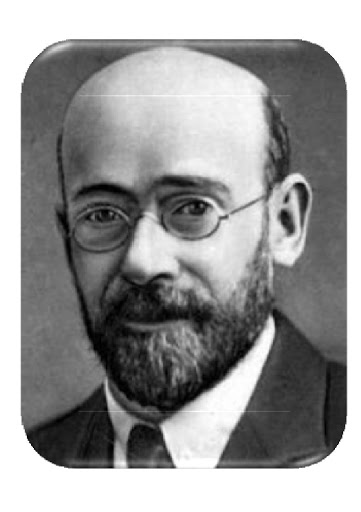 Każde dziecko ma swoje prawa.  Janusz Korczak powiedział kiedyś: „Nie ma dzieci, są ludzie”. I to jest prawda. „Dziecko to także człowiek, tylko że jeszcze mały...”. Przecież każdy dorosły kiedyś również był dzieckiem. Tak więc, podobnie jak każdy dorosły, dziecko jest właścicielem pewnych praw i wolności. Nazywają się one prawami człowieka. Źródłem tych praw jest godność człowieka, zwana również człowieczeństwem. W Konstytucji Rzeczypospolitej Polskiej zapisana jest ona w art. 30 (w: http://brpd.gov.pl/prawa-dziecka). 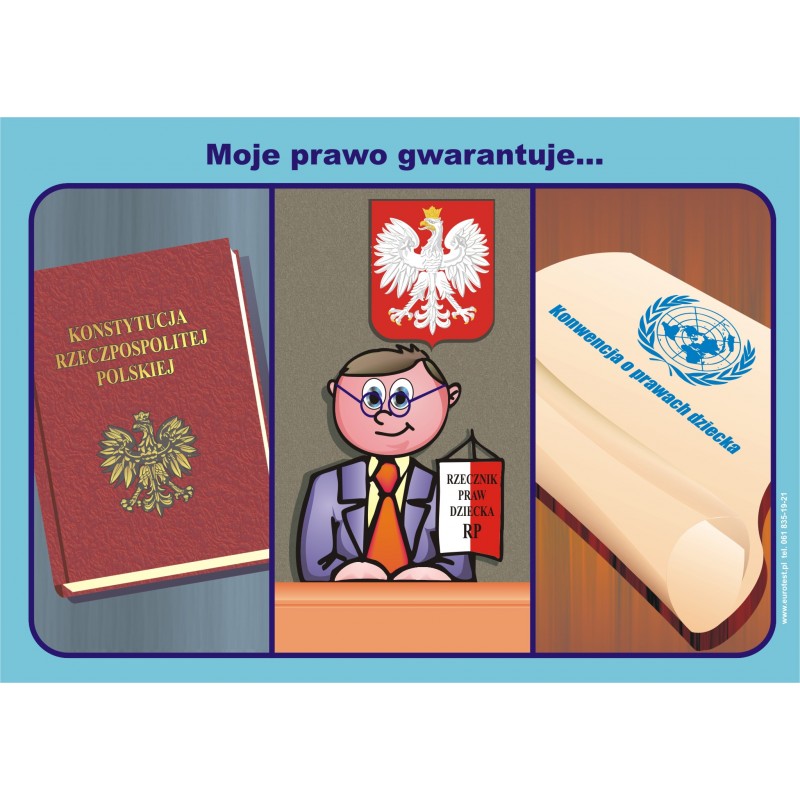                                            Oto Wasze prawa. 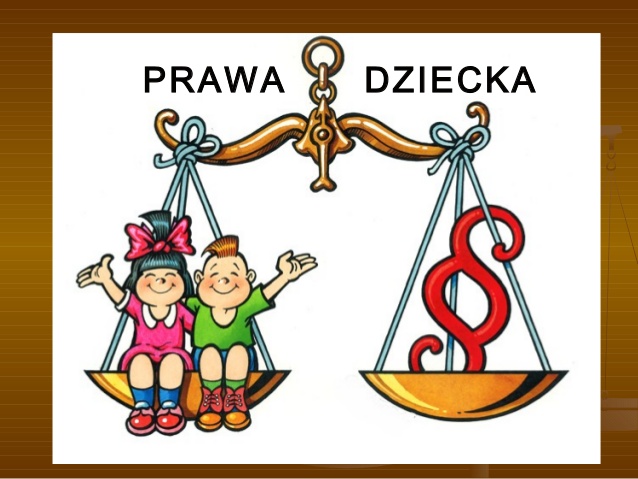 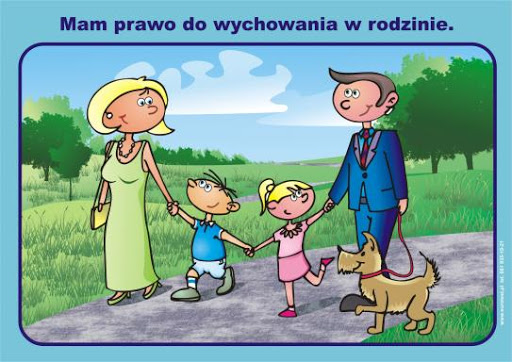 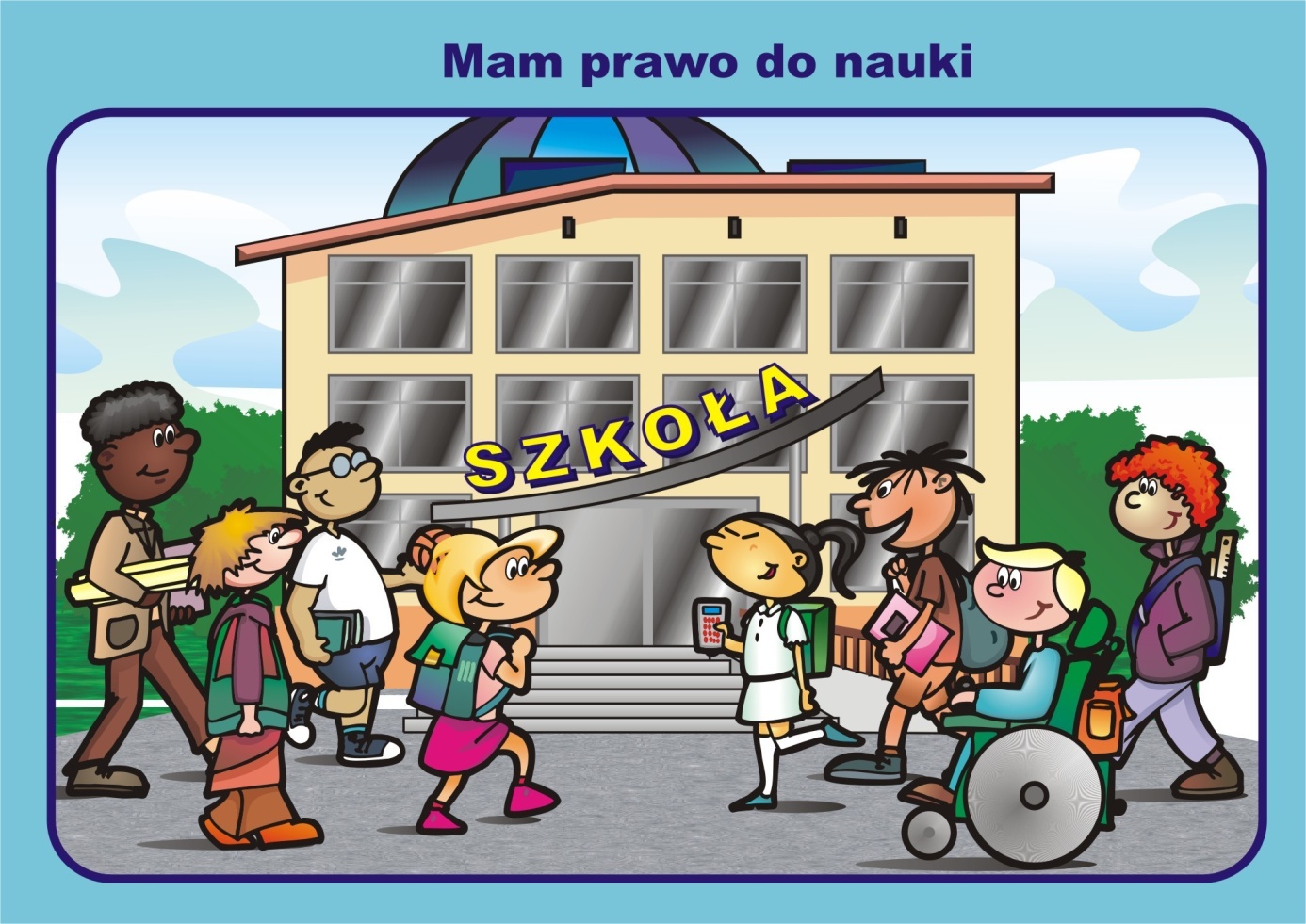 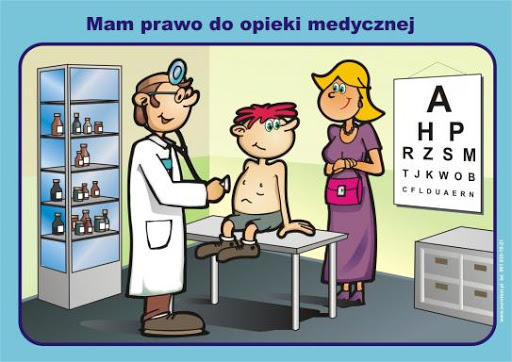 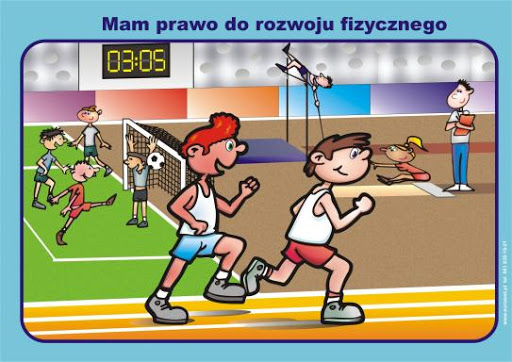 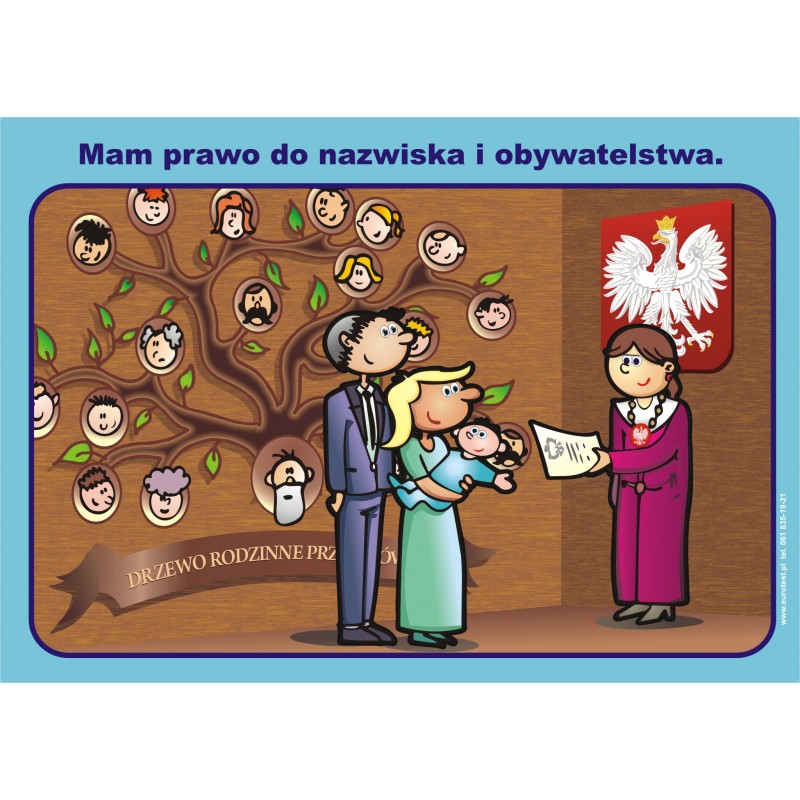 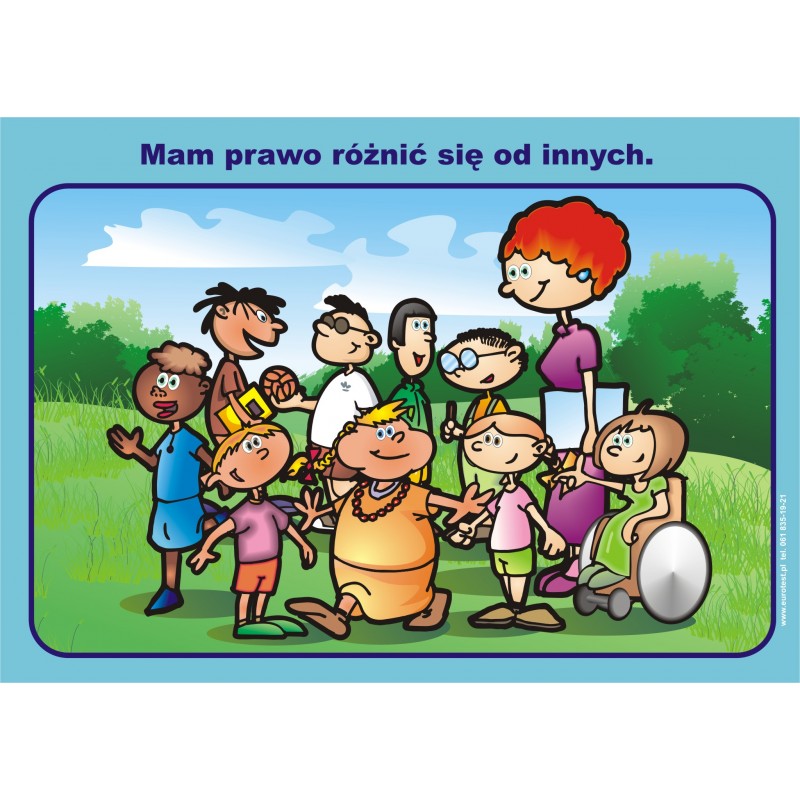 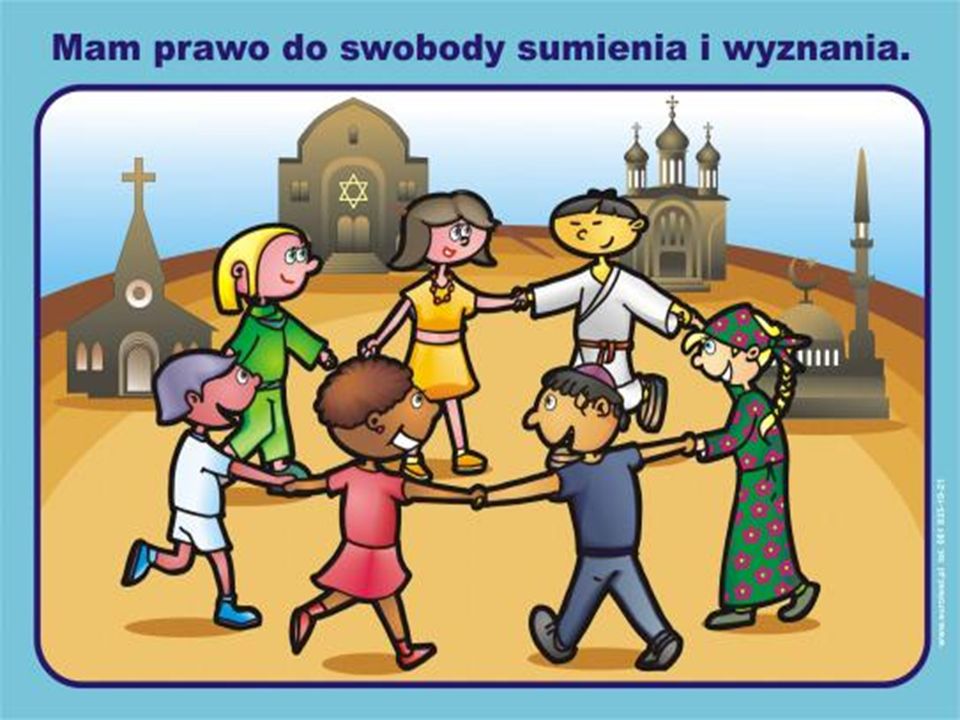 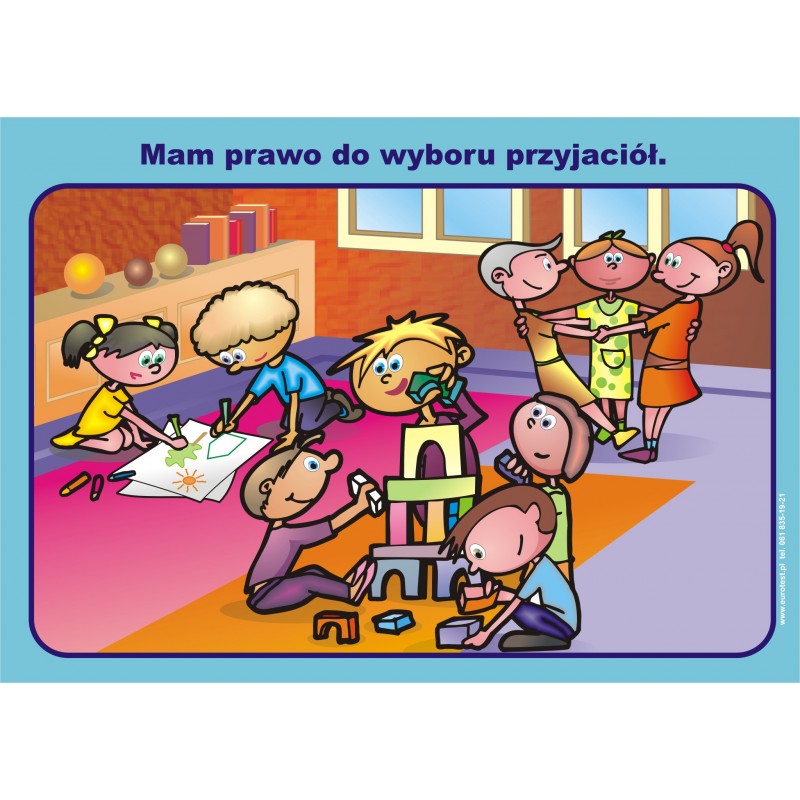 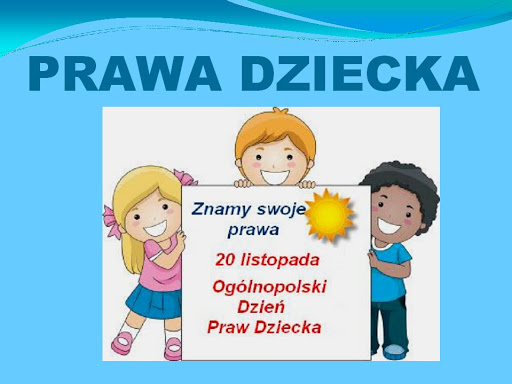 „Moja zabawa” – zabawa rytmiczna z tekstem: Dzieci mają różne prawa, ale głównym jest zabawa, więc popatrzmy w lewo, w prawo, jaką zająć się zabawą. Dziecko wyklaskuje tekst, wytupuje, idąc w kole, mówi tekst cicho i głośno, szybko i wolno	„Tomek zaprasza do zabawy” czytamy dziecku list od Tomka: „Cześć, Przedszkolaki, dobrze znowu być troszkę z Wami, bardzo lubię zabawy w Waszym przedszkolu, np. fajne są kolorowe, duże klocki, z których można postawić wielki mur, albo układanka z samochodem, trochę tam za dużo elementów, ale na pudełku samochód jest dla mistrza. Dzisiaj jest Wasze święto, życzę Wam, abyście zawsze radośnie się bawili. Z okazji Dnia Dziecka mam dla Was kilka pomysłów na zabawę. 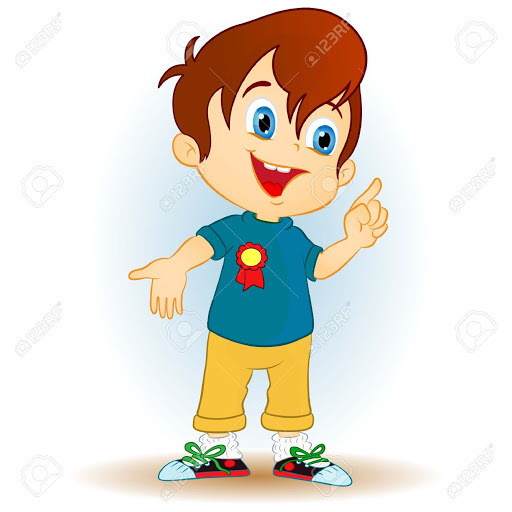 Bawcie się wesoło. Machaczki łapaczki Tomek”– „Kostka lodu” – każde dziecko otrzymuje plastikowy kubeczek z kostką lodu, zabawę wygrywa to dziecko, które poprzez swe kreatywne działania sprawi, że jego kostka rozpuści się  najszybciej. – „Wyścigi w kartonowych butach” – dziecko mają na nogach kartonowe pudełka (pudełka po dziecięcych butach, ich dolna część z nacięciem, przez które można wsunąć stopę), lub pudełko po chusteczkach. Zabawa polega na pokonaniu toru przeszkód: slalom, przejście po krążkach, przejście nad linkami.. – „Bączki z guzików” – każde dziecko otrzymuje duży guzik. Na twardej powierzchni wprawia guzik w ruch obrotowy – tak jak bączki. Wygrywa to dziecko, którego guzik najdłużej się  kręcił.  – „Banieczki z pięści” – dziecko zanurza dłoń w płynie do baniek, zwijają dłoń w luźną pięść i dmuchają. – „Obrazy z baniek” –  duży karton, płyn do baniek rozdziela do trzech pojemników i zabarwia barwnikami spożywczymi. Dziecko zanurza słomki w płynie, dmucha bańki tak, aby rozprysły się na kartonie. Zajęcie III	Zabawa ruchowa„Kotki i piłeczki” – zabawa z elementem czworakowania.  Dziecko otrzymuje miękką piłeczkę, naśladuje koty: w pozycji na czworakach bawi się piłką, toczy ją przed sobą; kładzie się na grzbiecie, toczy piłkę pomiędzy łapkami; wykonuje koci grzbiet, gdy piłka jest pod nim, przeciąga się; siedzi na piętach, przesuwa piłkę jak najdalej od siebie, ciągle ją trzymając.	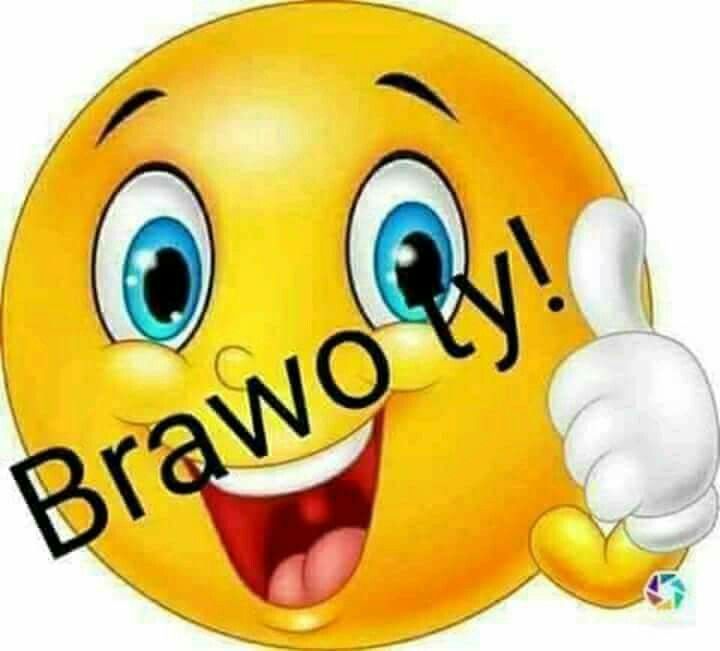 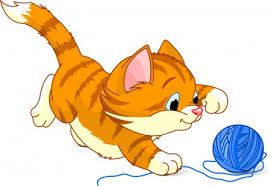 Brawo ! Super!  Gratulacje!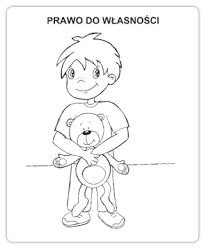 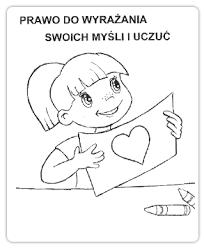 